Ландшафтный дизайнБорисова, Т. От черенка до черенка / Т. Борисова // Приусадебное хозяйство. - 2015. - № 6. - С. 30-31.Антикризисный план для зеленой изгороди.Рой, В. Как исправить недостатки небольшого землевладения / В. Рой // Приусадебное хозяйство. - 2015. - № 7. - С. 4-7. - 4 рис.Как правильно спланировать садовый участок.Шиканян, Т. Тогда я съем свой цветник / Т. Шиканян // Приусадебное хозяйство. - 2015. - № 7. - С. 60-61.О крошечном декоративном огороде.ЦветоводствоБаласис, М. "Чокнутые" пионы / М. Баласис // Приусадебное хозяйство. - 2015. - № 6. - С. 25-28. - 6 рис.О сортах пионов.Воронина, С. Привет, ромашки / С. Воронина // Приусадебное хозяйство. - 2015. - № 6. - С. 14-19. – 9 рис.О современных сортах ромашек.Рубинина, А. Лилейники из Мекки / А. Рубинина // Приусадебное хозяйство. - 2015. - № 7. - С. 48-50.Американский штат Флорида называют меккой лилейниководства. Здесь расположено большинство питомников, где занимаются селекцией новых сортов лилейников.Седов, А. Первый после солнца / А. Седов // Приусадебное хозяйство. - 2015. - № 7. - С. 56-58.Выращивание солнцецвета на садовых участках.Сигналова, О. От флокса до флокса / О. Сигналова // Приусадебное хозяйство. - 2015. - № 7. - С. 59.О выращивании флоксов на садовом участке.Шиканян, Т. Грузите многолетники контейнерами / Т. Шиканян // Приусадебное хозяйство. - 2015. - № 6. - С. 22-24.Растения в контейнерах используют для украшения садов.Составитель: Л.М. Бабанина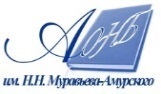 Государственное бюджетное учреждение культуры«Амурская областная научная библиотека имени Н.Н. Муравьева-Амурского